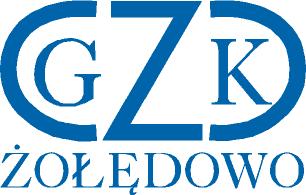 Żołędowo, dnia 26.07.2021 r.GZK.271.11.2021L.dz. 3687 /2021ZAWIADOMIENIE O UNIEWAŻNIENIU POSTĘPOWANIADotyczy: Budowa dwóch stalowych zbiorników retencyjnych wody uzdatnionej na terenie stacji uzdatniania wody w miejscowości Żołędowo gmina Osielsko.Działając na podstawie art. 260 ustawy z dnia 11 września 2019 r. Prawo zamówień publicznych (t.j. Dz. U. z 2019 r., poz. 2019 ze zm.) Zamawiający informuje, że unieważnia postępowanie o udzielenie zamówienia, ponieważ nie złożono żadnej oferty.Uzasadnienie wyboruZgodnie z treścią art. 255 pkt. 1 ustawy Prawo zamówień publicznych, Zamawiający unieważnia postępowanie o udzielenie zamówienia, jeżeli nie złożono żadnego wniosku o dopuszczenie do udziału w postępowaniu albo żadnej oferty. W ww. postępowaniu o udzielenie zamówienia publicznego prowadzonym w trybie podstawowym nie została złożona żadna oferta, w związku z czym Zamawiający unieważnia postępowania zgodnie z art. 255 pkt 1 ustawy Pzp.                Dyrektor               Leszek Dziamski 